Publicado en Barcelona el 22/11/2021 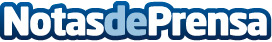 Inspiraciones en la decoración navideña para este 2021En Navidad se reviven tradiciones milenarias que han pasado de generación en generación (como el anuncio del turrón, que siempre vuelve a casa por Navidad). Woowlow, expertos en productos de decoración artesanales, ha querido rememorar esos especiales momentos e inspirarse en tradiciones de aquí y de allí para su colección navideñaDatos de contacto:Dani Treserras646492287Nota de prensa publicada en: https://www.notasdeprensa.es/inspiraciones-en-la-decoracion-navidena-para Categorias: Nacional Interiorismo Sociedad Consumo Ocio para niños http://www.notasdeprensa.es